www.centrumkosatec.cz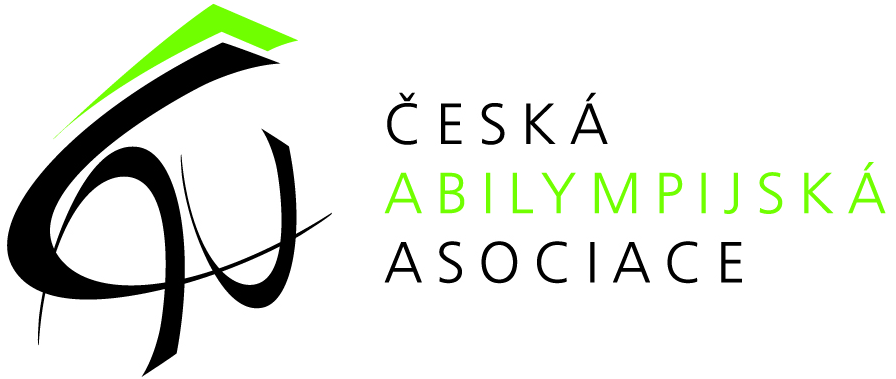 www.centrumkosatec.czwww.centrumkosatec.czwww.centrumkosatec.czwww.centrumkosatec.czwww.centrumkosatec.czwww.centrumkosatec.czPŘIHLÁŠKA SOUTĚŽÍCÍCH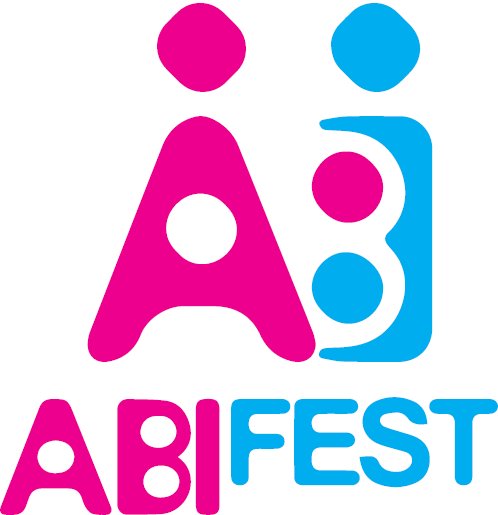 PŘIHLÁŠKA SOUTĚŽÍCÍCHPŘIHLÁŠKA SOUTĚŽÍCÍCHPŘIHLÁŠKA SOUTĚŽÍCÍCHPŘIHLÁŠKA SOUTĚŽÍCÍCHPŘIHLÁŠKA SOUTĚŽÍCÍCHPŘIHLÁŠKA SOUTĚŽÍCÍCHPŘIHLÁŠKA SOUTĚŽÍCÍCHPŘIHLÁŠKA SOUTĚŽÍCÍCHPŘIHLÁŠKA SOUTĚŽÍCÍCHPŘIHLÁŠKA SOUTĚŽÍCÍCHPŘIHLÁŠKA SOUTĚŽÍCÍCHPŘIHLÁŠKA SOUTĚŽÍCÍCHPŘIHLÁŠKA SOUTĚŽÍCÍCHPŘIHLÁŠKA SOUTĚŽÍCÍCHPŘIHLÁŠKA SOUTĚŽÍCÍCHwww.centrumkosatec.czwww.centrumkosatec.czwww.centrumkosatec.czwww.centrumkosatec.czwww.centrumkosatec.czwww.centrumkosatec.czwww.centrumkosatec.cz28. národní abilympiáda ČR, 20. května 2022, Pardubice28. národní abilympiáda ČR, 20. května 2022, Pardubice28. národní abilympiáda ČR, 20. května 2022, Pardubice28. národní abilympiáda ČR, 20. května 2022, Pardubice28. národní abilympiáda ČR, 20. května 2022, Pardubice28. národní abilympiáda ČR, 20. května 2022, Pardubice28. národní abilympiáda ČR, 20. května 2022, Pardubice28. národní abilympiáda ČR, 20. května 2022, Pardubice28. národní abilympiáda ČR, 20. května 2022, Pardubice28. národní abilympiáda ČR, 20. května 2022, Pardubice28. národní abilympiáda ČR, 20. května 2022, Pardubice28. národní abilympiáda ČR, 20. května 2022, Pardubice28. národní abilympiáda ČR, 20. května 2022, Pardubice28. národní abilympiáda ČR, 20. května 2022, Pardubice28. národní abilympiáda ČR, 20. května 2022, Pardubice28. národní abilympiáda ČR, 20. května 2022, PardubiceVyplněnou přihlášku zašlete do 10. dubna 2022 na e-mail:alena.krpalkova@centrumkosatec.cz , telefon: 608 027 582Náhradní disciplínu označte velkým písmenem N.Vyplňte prosím všechny údaje HŮLKOVÝM PÍSMEM  !!!!!!Vyplněnou přihlášku zašlete do 10. dubna 2022 na e-mail:alena.krpalkova@centrumkosatec.cz , telefon: 608 027 582Náhradní disciplínu označte velkým písmenem N.Vyplňte prosím všechny údaje HŮLKOVÝM PÍSMEM  !!!!!!Vyplněnou přihlášku zašlete do 10. dubna 2022 na e-mail:alena.krpalkova@centrumkosatec.cz , telefon: 608 027 582Náhradní disciplínu označte velkým písmenem N.Vyplňte prosím všechny údaje HŮLKOVÝM PÍSMEM  !!!!!!Vyplněnou přihlášku zašlete do 10. dubna 2022 na e-mail:alena.krpalkova@centrumkosatec.cz , telefon: 608 027 582Náhradní disciplínu označte velkým písmenem N.Vyplňte prosím všechny údaje HŮLKOVÝM PÍSMEM  !!!!!!Vyplněnou přihlášku zašlete do 10. dubna 2022 na e-mail:alena.krpalkova@centrumkosatec.cz , telefon: 608 027 582Náhradní disciplínu označte velkým písmenem N.Vyplňte prosím všechny údaje HŮLKOVÝM PÍSMEM  !!!!!!Vyplněnou přihlášku zašlete do 10. dubna 2022 na e-mail:alena.krpalkova@centrumkosatec.cz , telefon: 608 027 582Náhradní disciplínu označte velkým písmenem N.Vyplňte prosím všechny údaje HŮLKOVÝM PÍSMEM  !!!!!!Vyplněnou přihlášku zašlete do 10. dubna 2022 na e-mail:alena.krpalkova@centrumkosatec.cz , telefon: 608 027 582Náhradní disciplínu označte velkým písmenem N.Vyplňte prosím všechny údaje HŮLKOVÝM PÍSMEM  !!!!!!Vyplněnou přihlášku zašlete do 10. dubna 2022 na e-mail:alena.krpalkova@centrumkosatec.cz , telefon: 608 027 582Náhradní disciplínu označte velkým písmenem N.Vyplňte prosím všechny údaje HŮLKOVÝM PÍSMEM  !!!!!!Vyplněnou přihlášku zašlete do 10. dubna 2022 na e-mail:alena.krpalkova@centrumkosatec.cz , telefon: 608 027 582Náhradní disciplínu označte velkým písmenem N.Vyplňte prosím všechny údaje HŮLKOVÝM PÍSMEM  !!!!!!Vyplněnou přihlášku zašlete do 10. dubna 2022 na e-mail:alena.krpalkova@centrumkosatec.cz , telefon: 608 027 582Náhradní disciplínu označte velkým písmenem N.Vyplňte prosím všechny údaje HŮLKOVÝM PÍSMEM  !!!!!!Vyplněnou přihlášku zašlete do 10. dubna 2022 na e-mail:alena.krpalkova@centrumkosatec.cz , telefon: 608 027 582Náhradní disciplínu označte velkým písmenem N.Vyplňte prosím všechny údaje HŮLKOVÝM PÍSMEM  !!!!!!Vyplněnou přihlášku zašlete do 10. dubna 2022 na e-mail:alena.krpalkova@centrumkosatec.cz , telefon: 608 027 582Náhradní disciplínu označte velkým písmenem N.Vyplňte prosím všechny údaje HŮLKOVÝM PÍSMEM  !!!!!!Vyplněnou přihlášku zašlete do 10. dubna 2022 na e-mail:alena.krpalkova@centrumkosatec.cz , telefon: 608 027 582Náhradní disciplínu označte velkým písmenem N.Vyplňte prosím všechny údaje HŮLKOVÝM PÍSMEM  !!!!!!Vyplněnou přihlášku zašlete do 10. dubna 2022 na e-mail:alena.krpalkova@centrumkosatec.cz , telefon: 608 027 582Náhradní disciplínu označte velkým písmenem N.Vyplňte prosím všechny údaje HŮLKOVÝM PÍSMEM  !!!!!!Vyplněnou přihlášku zašlete do 10. dubna 2022 na e-mail:alena.krpalkova@centrumkosatec.cz , telefon: 608 027 582Náhradní disciplínu označte velkým písmenem N.Vyplňte prosím všechny údaje HŮLKOVÝM PÍSMEM  !!!!!!Vyplněnou přihlášku zašlete do 10. dubna 2022 na e-mail:alena.krpalkova@centrumkosatec.cz , telefon: 608 027 582Náhradní disciplínu označte velkým písmenem N.Vyplňte prosím všechny údaje HŮLKOVÝM PÍSMEM  !!!!!!Vyplněnou přihlášku zašlete do 10. dubna 2022 na e-mail:alena.krpalkova@centrumkosatec.cz , telefon: 608 027 582Náhradní disciplínu označte velkým písmenem N.Vyplňte prosím všechny údaje HŮLKOVÝM PÍSMEM  !!!!!!Vyplněnou přihlášku zašlete do 10. dubna 2022 na e-mail:alena.krpalkova@centrumkosatec.cz , telefon: 608 027 582Náhradní disciplínu označte velkým písmenem N.Vyplňte prosím všechny údaje HŮLKOVÝM PÍSMEM  !!!!!!Vyplněnou přihlášku zašlete do 10. dubna 2022 na e-mail:alena.krpalkova@centrumkosatec.cz , telefon: 608 027 582Náhradní disciplínu označte velkým písmenem N.Vyplňte prosím všechny údaje HŮLKOVÝM PÍSMEM  !!!!!!Vyplněnou přihlášku zašlete do 10. dubna 2022 na e-mail:alena.krpalkova@centrumkosatec.cz , telefon: 608 027 582Náhradní disciplínu označte velkým písmenem N.Vyplňte prosím všechny údaje HŮLKOVÝM PÍSMEM  !!!!!!Vyplněnou přihlášku zašlete do 10. dubna 2022 na e-mail:alena.krpalkova@centrumkosatec.cz , telefon: 608 027 582Náhradní disciplínu označte velkým písmenem N.Vyplňte prosím všechny údaje HŮLKOVÝM PÍSMEM  !!!!!!Vyplněnou přihlášku zašlete do 10. dubna 2022 na e-mail:alena.krpalkova@centrumkosatec.cz , telefon: 608 027 582Náhradní disciplínu označte velkým písmenem N.Vyplňte prosím všechny údaje HŮLKOVÝM PÍSMEM  !!!!!!Vyplněnou přihlášku zašlete do 10. dubna 2022 na e-mail:alena.krpalkova@centrumkosatec.cz , telefon: 608 027 582Náhradní disciplínu označte velkým písmenem N.Vyplňte prosím všechny údaje HŮLKOVÝM PÍSMEM  !!!!!!Jméno:Jméno:Jméno:Jméno:   Příjmení:   Příjmení:Adresa bydliště:Adresa bydliště:Adresa bydliště:Adresa bydliště:PSČ:Datum narození:Datum narození:Datum narození:Datum narození:   Číslo OP:   Číslo OP:Telefon: (privat/zam.)Telefon: (privat/zam.)Telefon: (privat/zam.)Telefon: (privat/zam.)   E-mail:   E-mail:Mobil:Mobil:Mobil:Mobil:   Jméno doprovodu   Jméno doprovoduPřibližný čas příjezdu:Přibližný čas příjezdu:Přibližný čas příjezdu:Přibližný čas příjezdu:Přibližný čas příjezdu: Doprava (vlak/bus/auto-SPZ): Doprava (vlak/bus/auto-SPZ): Doprava (vlak/bus/auto-SPZ): Doprava (vlak/bus/auto-SPZ):Požaduji asistenta:Požaduji asistenta:Požaduji asistenta:Požaduji asistenta:Požaduji asistenta:Požaduji asistenta:Požaduji asistenta:Požaduji asistenta:         ANO          ANO                      NE                     NE                     NE                     NE          pasivně Přihlašuji se do disciplíny:Přihlašuji se do disciplíny:Přihlašuji se do disciplíny:Přihlašuji se do disciplíny:Přihlašuji se do disciplíny:Přihlašuji se do disciplíny:Přihlašuji se do disciplíny:Přihlašuji se do disciplíny:Přihlašuji se do disciplíny:Přihlašuji se do disciplíny:Přihlašuji se do disciplíny:Přihlašuji se do disciplíny:Přihlašuji se do disciplíny:Přihlašuji se do disciplíny:Přihlašuji se do disciplíny:Přihlašuji se do disciplíny:Přihlašuji se do disciplíny:Přihlašuji se do disciplíny:Přihlašuji se do disciplíny:Přihlašuji se do disciplíny:Přihlašuji se do disciplíny:Přihlašuji se do disciplíny:Přihlašuji se do disciplíny: 1.Aranžování suchých květinAranžování suchých květinAranžování suchých květinAranžování suchých květinAranžování suchých květinAranžování suchých květin4.Malba na skloMalba na skloMalba na skloMalba na sklo7.Počítačová editace textuPočítačová editace textuPočítačová editace textu 2.BatikaBatikaBatikaBatikaBatikaBatika5.Malování na kamenyMalování na kamenyMalování na kamenyMalování na kameny8.Ubrousková technikaUbrousková technikaUbrousková technika 3.EnkaustikaEnkaustikaEnkaustikaEnkaustikaEnkaustikaEnkaustika6.Malování na textilMalování na textilMalování na textilMalování na textil9.Výroba svíčekVýroba svíčekVýroba svíček